STV HünxeWander- und RadabteilungBerichtsjahr 2020Hiermit möchte ich euch alle recht herzlich zum Frühstück mit Abteilungsversammlung begrüßen. Wir freuen uns, dass ihr so zahlreich erschienen seid. Trotz Corona wollen wir versuchen diesen Herbst noch etwas auf die Beine zu stellen. Im Jahr 2020 trafen wir uns leider nur zu 9 Veranstaltungen mit insgesamt 209 Teilnehmern. Das ergibt eine durchschnittliche Beteiligung von 23 Teilnehmern/Veranstaltung. Die geringste Teilnehmerquote hatten die Wanderung am 01. Oktober Loosenberge mit 11 Teilnehmern. Die größte Beteiligung mit 43 Teilnehmern erreichte unser Grünkohlessen am 11. Januar 2020, das zum ersten Mal in Alt Peddenberg bei Uli Vennmann stattfand. 2020 hatte die Pandemie Corona alles über den Haufen geschmissen, 12 Touren sind leider ausgefallen.Besondere Touren im Jahr 2000 waren:Radtour Griethausen - Nijmegen	         			mit 14TeilnehmerWanderung rund um die" Schwarze Heide“			mit 12 TeilnehmerBoßeln am Langenweg						mit 23 Teilnehmer	Auch unsere 4 Tage Fahrt im September ist leider ausgefallen.Wir bedanken uns bei allen denjenigen, die an der Planung, Vorbereitung und Durchführung unserer Touren	aktiv mitgewirkt haben: Karl Cyrener, Larissa und Horst Gauding, Annette Becks und Gerdes Stratenwerth sowie Inge und Gerd Moldenhauer. Weiter möchten wir uns recht herzlich bei Dirk Guntermann bedanken. Er ist für den Ausdruck unserer Programme selbstlos zuständig.Ausgezeichnet werden:Ernst Schwarz 	"Gold"			(6 Teilnahmen von 9 Veranstaltungen)Heinz Bosserhof "Silber" 	 	(5 Teilnahmen von 9 Veranstaltungen)Doris Denart "Silber" 	 		(5 Teilnahmen von 9 Veranstaltungen) Marlies Martines "Silber" 	 	(5 Teilnahmen von 9 Veranstaltungen)Helga Krüssmann "Silber" 	 	(5 Teilnahmen von 9 Veranstaltungen)Günter Krüssmann "Silber" 	 	(5 Teilnahmen von 9 Veranstaltungen)Die Rennradabteilung des STV Hünxe begann mit der ersten Ausfahrt am 21.01. Unsere erste Tour mit 4 Teilnehmern führte uns zum Rhein. Mit einem Rundkurs über 51 km starteten wir in die Saison. Kontinuierlich steigerten wir unsere Ausfahrten und unsere Leistung.Im letzten Jahr kamen wir auf eine Leistung von 121 Ausfahrten mit 424 Teilnahmen. Im Schnitt 3,5 Teilnehmer je Ausfahrt. 7099 km mit 22422 Hm und einer gesamten Strecke von 24612 km sind geradelt worden. Unser Vielfahrer Jürgen war mit 3898 km vor Thomas mit 2840, der Eifrigste.Wir haben dieses Mal an keiner RTF Tour teilgenommen, weil diese auch Corona zum Opfer fielen.Der größte Teil unserer Ausfahrten wurde in 2er Gruppen durchgeführt. Durch unsere WhatsApp Gruppe werden auch kurzfristige Touren außerhalb der offiziellen Zeiten „abgesprochen“. Die Orthopädie Firma Nuyken unterstützte uns auch in diesem Jahr mit einem Geldbetrag. Die Idee Ausfahrten auf Mallorca für STV Mitglieder anzubieten konnte auch nicht stattfinden, der Virus hat uns auch da einen Strich durch die Rechnung gemacht. Hoffentlich klappt das im Herbst 2021.In diesem Sinne: Bei uns kann jeder mitfahren. Schaut auf unsere Seite. Hoch vom Sessel und ab aufs Rennrad.Offizielle Abteilungsversammlung:Wahl eines Protokollführers. 	 Wahl des stellv. Abteilungsleiters. (Gerd steht weiter zur Verfügung)	Wahl der Kassenprüfer (stehen weiter zur Verfügung)	Termine 4 Tagefahrt ins Münster- oder Paderborner Land am 18.-21. oder 25.-28. September Kassenbericht von Dieter NavesKassenprüfung Bericht	Für das Frühstück sammeln wir 5€/Pers. Ein den Rest übernimmt unser Kassierer Dieter Naves.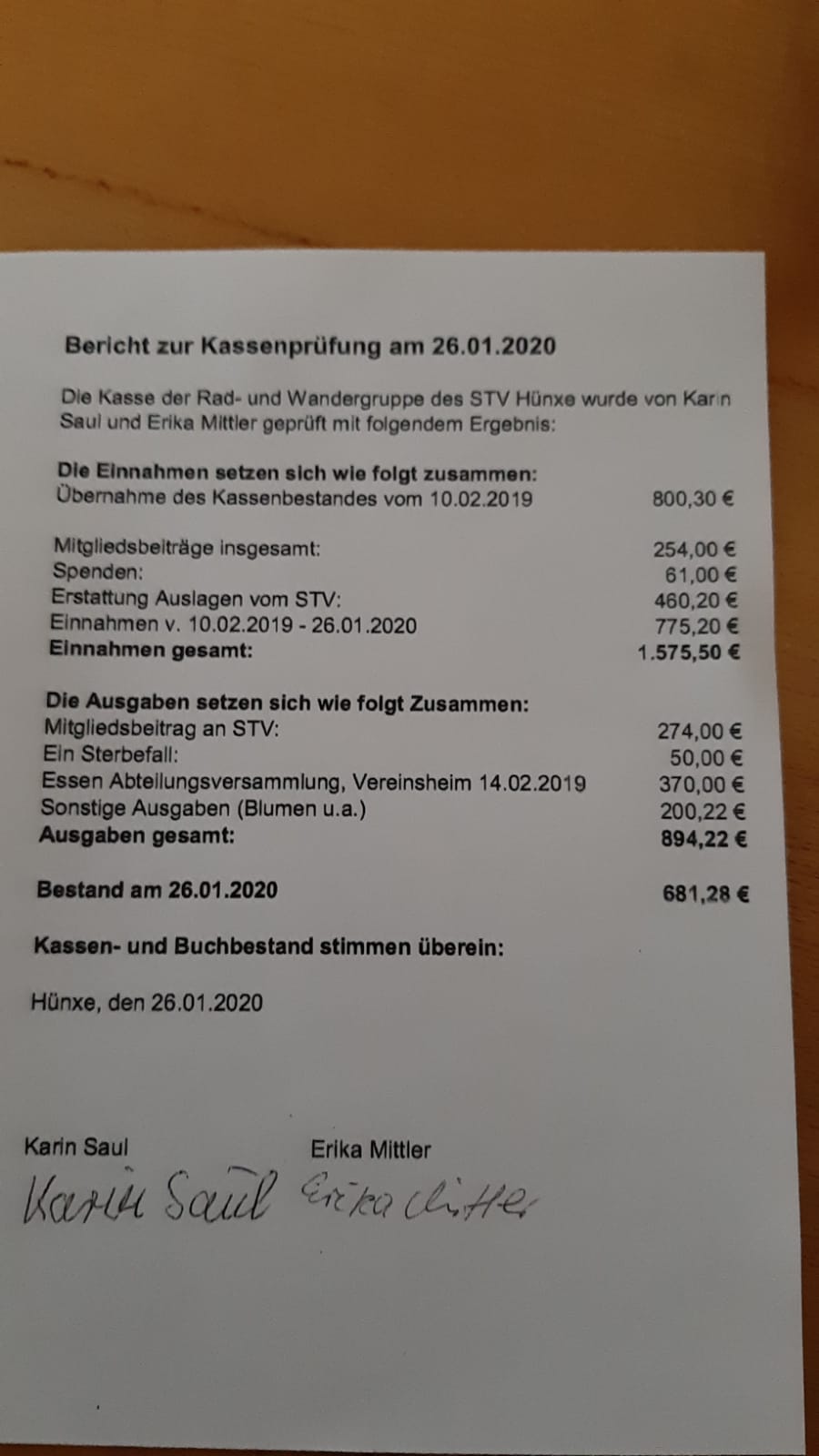 